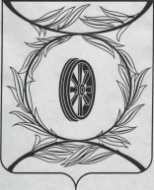 Челябинская областьСОБРАНИЕ ДЕПУТАТОВКАРТАЛИНСКОГО МУНИЦИПАЛЬНОГО РАЙОНАРЕШЕНИЕот 23 декабря 2021 года № 222                  О внесении изменений в Положение  «О межбюджетных отношениях в Карталинском муниципальном районе»В соответствии с Бюджетным кодексом Российской Федерации, Законом Челябинской области от 30.09.2008 года №314-ЗО «О межбюджетных отношениях в Челябинской области», Собрание депутатов Карталинского муниципального района РЕШАЕТ:1. Внести в Положение «О межбюджетных отношениях в Карталинском муниципальном районе», утверждённое решением Собрания депутатов Карталинского муниципального района от 28.11.2019 года № 718 (с изменениями от 28.01.2021 года № 62), следующие изменения:1) в разделе I главу 4 изложить в следующей редакции:«4.Нормативы отчислений от федеральных и региональных налогов и сборов в бюджет городского поселения и бюджеты сельских поселений1.Установить нормативы отчислений в бюджет Карталинского городского поселения от федеральных налогов и сборов, в том числе от налогов, предусмотренных специальными налоговыми режимами, региональных налогов, подлежащих зачислению в соответствии с Бюджетным кодексом Российской Федерации и законодательством о налогах и сборах в бюджет муниципального района:- налога на добычу общераспространённых полезных ископаемых – 20 процентов;- налога на добычу полезных ископаемых (за исключением полезных ископаемых, в отношении которых при налогообложении установлен рентный коэффициент, отличный от 1, полезных ископаемых в виде углеводородного сырья, природных алмазов и общераспространенных полезных ископаемых, угля коксующегося, железных руд, апатит-магнетитовых, апатит-штаффелитовых и маложелезистых апатитовых руд, многокомпонентной комплексной руды, в отношении которой при налогообложении установлен коэффициент, характеризующий стоимость ценных компонентов в руде) -  33,3 процента;- единого сельскохозяйственного налога – 100 процентов;- единого сельскохозяйственного налога (за налоговые периоды, истекшие до 1 января 2011 года) – 100 процентов.2. Установить нормативы отчислений в бюджеты сельских поселений от федеральных налогов и сборов, в том числе от налогов, предусмотренных специальными налоговыми режимами, региональных налогов, подлежащих зачислению в соответствии с Бюджетным кодексом Российской Федерации и законодательством о налогах и сборах в бюджет муниципального района:- налога на добычу общераспространённых полезных ископаемых – 20 процентов;- налога на добычу полезных ископаемых (за исключением полезных ископаемых, в отношении которых при налогообложении установлен рентный коэффициент, отличный от 1, полезных ископаемых в виде углеводородного сырья, природных алмазов и общераспространенных полезных ископаемых, угля коксующегося, железных руд, апатит-магнетитовых, апатит-штаффелитовых и маложелезистых апатитовых руд, многокомпонентной комплексной руды, в отношении которой при налогообложении установлен коэффициент, характеризующий стоимость ценных компонентов в руде) -  33,3 процента;- единого сельскохозяйственного налога – 100 процентов;- единого сельскохозяйственного налога (за налоговые периоды, истекшие до 1 января 2011 года) – 100 процентов.».2. Направить данное решение главе Карталинского муниципального района для подписания и опубликования в средствах массовой информации.3. Разместить настоящее решение в официальном сетевом издании администрации Карталинского муниципального района в сети Интернет(http://www.kartalyraion.ru).4. Настоящее решение вступает в силу со дня его официального опубликования и распространяет своё действие на правоотношения, возникшие с 1 января 2022 года.Председатель Собрания депутатовКарталинского муниципального района                                        Е.Н. СлинкинГлава Карталинскогомуниципального района                                                                  А.Г. Вдовин